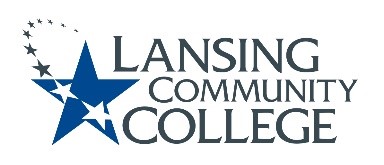 Minutes - DraftHuman Subjects Institutional Review Board (HSIRB) – March 4, 2022 from 11:10am – 12pm A&S 1120 with Webex Guest OptionCommittee Members:Patti Ayers, Matthew Fall, Kali Majumdar, Patricia McKay, James Owens, and Melinda WilsonAlternates: VacantCommunity Member:Renee BrownPresent F2F:Patti Ayers, Matthew Fall, Kali Majumdar, Patricia McKay, James Owens and Melinda Wilson.Present via Webex:Guest Researcher Dr. Lee EshelmanAbsent:Renee BrownAction Items Research Proposal Next Steps, Dr. Lee Eshelman’s application:HSIRB will send “to do task list” to researcher regarding discussed topicsHSIRB will contact LCC ODI to get their review inputResearcher will revise as needed and resubmit application before March 24th so can be included in Board April 1, 2022 meeting packet informationResearch ReviewTitle: Intersections of Sexual Victimization and Racism-Related Stress on Mental Health and Resilience among Black WomenResearcher: Dr. Lee Eshelman, Department of Psychology, University of Detroit MercyProposal Packet sent to members on 2/25/22Noted this is a first read of the application by the LCC HSIRB and no final decisions will be made at this meeting.Discussion of research specifics with researcher during meeting.Chair, Melinda, will be sending this to the LCC Office of Diversity and Inclusion (ODI) to get their review as well.Next Steps:HSIRB will send “to do list” to researcher regarding discussed topicsHSIRB will contact LCC ODI to get their review inputResearcher will revise as needed per discussion and resubmit application before March 24th so can be included in Board April 1, 2022 meeting packet informationExpected April 1, 2022 meeting will have board vote regarding this proposalLCC HSIRB wants researcher to know that they appreciate the work on this. It is their belief that it is both necessary and important information to look intoThank you for thinking of LCC with this researchFollow up discussion, after researcher no longer online.Does any research exist regarding difference in data between paying and not paying participants?Becoming very common to pay for survey informationWill ask researcher in follow up letter if they have any information on thisThis question is for interest only, it doesn’t burden the student participants either way so out of purview of this boardThis research project has already started elsewhere, interest if the researcher had conducted a post survey, and if subjects found participating a positive or negative experience?Will ask researcher to send information if they have it as part of the “to do task list.”Approval of the November 12, 2021 Minutes.Hearing no objections the minutes stand approved.Future Agenda Items.Discuss research citations, submitted by guest researcher Dr. Lee Eshelman, in regards to effects of participation in research regarding traumatic events.Will determine if this information gets added to the HSIRB reference handbookSetup researcher timeline expectations. When submit a research proposal application here are some general guidelines of the process and how long it may take to get HSIRB approvalOther items/next meeting/meeting adjourned.Next meeting is scheduled April 1, 2022, 11:10 – 12pm, A&S 1120 with Webex Guest OptionMeeting Adjourned 12pm.Respectfully submitted by notetaker Terri ChristianLansing Community College is an equal opportunity, educational institution/employer.